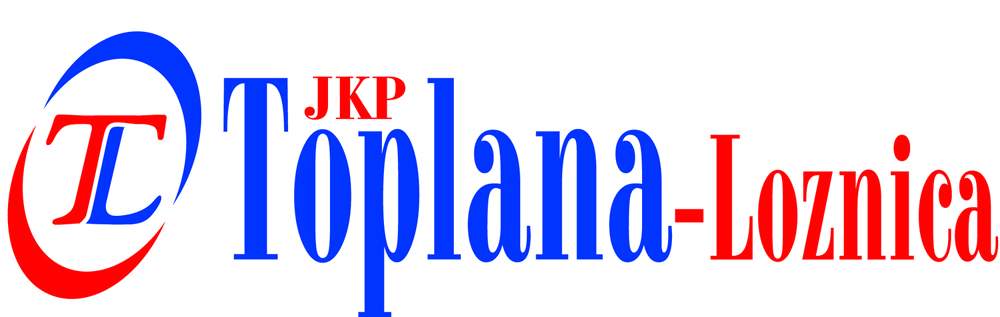 	www.lotoplana.co.rsБрој:653-1Датум:12.06.2015 год.Лозница	Предмет: питања и одговори за јавну набавку мале вредности ЈНМВ-Д-09/15		      (запорне арматуре са пратећом опремом).	Питање:	„Ако је предмет набавке запорна арматура – кугласти прирубнички вентил са полугом, да ли је реченица „цена подразумева и баждарење“ сувишна јер захтев за баждарење кугластог запорног вентила нема смисла?“	Одговор:	Правилна је Ваша констатација да баждарење кугластог запорног вентила нема смисла.До овог навода у конкурсној документацији дошло је грешком у куцању, тако да се према овом захтеву/реченици, не руководите при достављању понуде. 									  Комисија за 									ЈНМВ-Д-09/15